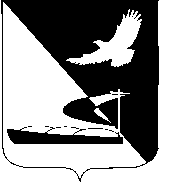 АДМИНИСТРАЦИЯ МУНИЦИПАЛЬНОГО ОБРАЗОВАНИЯ«АХТУБИНСКИЙ РАЙОН»РАСПОРЯЖЕНИЕ03.10.2016                                                                                        № 576-рОб утверждении Положения о комиссиии составе комиссии по проведениюконкурса главы МО «Ахтубинский район»на лучшего спортсмена МО «Ахтубинский район»	Во исполнение постановления администрации МО «Ахтубинский район» от 07.09.2016 № 404 «О ежегодном проведении конкурсов главы              МО «Ахтубинский район», приуроченных к празднованию Дня Ахтубинского района, в области культуры, образования, спорта и молодёжной политике»:1. Утвердить Положение о комиссии по проведению конкурса главы МО «Ахтубинский район» на лучшего спортсмена МО «Ахтубинский район», показавшего высокие результаты в области физической культуры и спорта (прилагается).2. Утвердить состав комиссии по проведению конкурса главы                   МО «Ахтубинский район» на лучшего спортсмена МО «Ахтубинский район», показавшего высокие результаты в области физической культуры и спорта (прилагается).3. Распоряжение администрации МО «Ахтубинский район»                         от 19.04.2016 № 205-р «Об утверждении Положения о комиссии и составе комиссии по проведению конкурса на учреждение выплаты главы муниципального образования «Ахтубинский район» спортсменам, учащимся, достигшим высоких результатов в области физической культуры и спорта», признать утратившим силу.4. Отделу информатизации и компьютерного обслуживания администрации МО «Ахтубинский район» (Короткий В.В.) обеспечить размещение настоящего постановления в сети Интернет на официальном сайте администрации МО «Ахтубинский район» в разделе «Документы» подразделе «Документы Администрации» подразделе «Официальные документы».5. Отделу контроля и обработки информации администрации                    МО «Ахтубинский район» (Свиридова Л.В.) представить информацию в газету «Ахтубинская правда» о размещения настоящего постановления в сети Интернет на официальном сайте администрации МО «Ахтубинский район» в разделе в разделе «Документы» подразделе «Документы Администрации» подразделе «Официальные документы».И.о. главы администрации				                           В.Н. МорозоваПОЛОЖЕНИЕ о комиссии по проведениюконкурса главы МО «Ахтубинский район»на лучшего спортсмена МО «Ахтубинский район»,показавшего высокие результаты в областифизической культуры и спорта1. Общие положения1.1. Настоящее Положение определяет порядок создания и деятельности комиссии по проведению конкурса главы МО «Ахтубинский район» на лучшего спортсмена МО «Ахтубинский район», показавшего высокие результаты в области физической культуры и спорта (далее комиссия).2. Порядок создания комиссии	2.1. Комиссия создаётся в целях помощи отделу по физической культуре и спорту определения спортсменов, достигших высоких результатов в области физической культуры и спорта, для награждения ценным подарком главы муниципального образования «Ахтубинский район» (далее ценный подарок).	2.2. Состав комиссии утверждается распоряжением администрации             МО «Ахтубинский район».	2.3. В состав комиссии входят: заместитель главы администрации                 МО «Ахтубинский район» по социальной политике и профилактике правонарушений (председатель комиссии), представители отделов, управлений, администрации МО «Ахтубинский район», учреждений                    МО «Ахтубинский район», общественных организаций.	2.4. Комиссия создаётся в количестве не менее 5 человек.	2.5. Председатель комиссии руководит деятельностью комиссии.	2.6. Все члены комиссии обладают правом решающего голоса.3. Деятельность комиссии	3.1. Заседания комиссии проходят по мере необходимости.	3.2. Заседание комиссии считается правомочным, если на нём присутствует не менее 2/3 членов комиссии.	3.3. На комиссию возлагается:	- рассмотрение материалов, представленных для награждения ценным подарком;	- решение вопроса о принятии или отклонении на конкурс, от участия в конкурсе конкурсантов, материалы которых не соответствуют условиям конкурса;	- подведение итогов конкурса.	3.4. Комиссия имеет право проводить проверки, о достоверности сведений представленных на конкурс материалов.	3.5. Члены комиссии не вправе разглашать сведения, связанные с проведением итогов конкурса.	3.6. Решение комиссии принимается простым большинством голосов присутствующих на заседании членов комиссии.	3.7. В случае равенства голосов решающим является голос председателя комиссии.	3.8. Протокол итогового заседания комиссии подписывается всеми членами комиссии, принимавшими участие в заседании.	Верно:СОСТАВкомиссии по проведению конкурса на награждение ценным подарком главы муниципального образования «Ахтубинский район»,лучших спортсменов МО «Ахтубинский район», показавших высокие результаты в области физической культуры и спортаПредседатель комиссии:Верно:Утверждено распоряжением администрацииМО «Ахтубинский район»от 03.10.2016 № 576-рУтверждён распоряжением администрацииМО «Ахтубинский район»от 03.10.2016 № 576-рПривалова Ю.И.				 - заместитель главы администрации МО «Ахтубинский район» по социальной политике и профилактике правонарушенийЧлены комиссии:Костюк И.Е.- начальник отдела по ФКиС администрации МО «Ахтубинский район»Ен Е.В.- старший инспектор отдела по физической культуре и спорту администрации МО «Ахтубинский район» Леонтьев М.С.- заслуженный работник физической культуры РФПарыгина О.А.- директор МБОУ ДОД «Ахтубинская детско-юношеская спортивная школа»Гольцов А.П.- начальник спортивной базы в/ч 15650